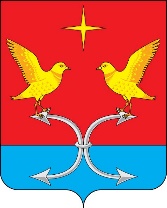 КОРСАКОВСКИЙ РАЙОННЫЙ СОВЕТ НАРОДНЫХ ДЕПУТАТОВ ОРЛОВСКОЙ ОБЛАСТИРЕШЕНИЕ       10 декабря   2021 года                                                        № 23/1-РСО внесении изменений в решение Корсаковского районного Советанародных депутатов от 19 декабря 2018 года № 128/1-РС «О Положении    о денежном содержании и материальном стимулировании главного специалиста отдела бухгалтерии администрации Корсаковского района Орловской области, исполняющего государственные полномочия в сфере охраны труда» Принято Корсаковским районным Советом                                                                            народных депутатов                                                                                                               10декабря  2021 г.В целях соблюдения Федерального закона от 06.12.2021 № 406-ФЗ        «О внесении изменений в статью 1 Федерального закона «О минимальном размере оплаты труда», Закона Орловской области от 09  января 2008 № 738-ОЗ «О наделении органов местного самоуправления Орловской области  отдельными государственными полномочиями Орловской области в сфере трудовых отношений», Трудового кодекса Российской Федерации, руководствуясь Уставом Корсаковского района Орловской области Корсаковский районный Совет народных депутатов РЕШИЛ:  Внести в Положение о денежном содержании и материальном стимулировании главного специалиста отдела бухгалтерии администрации Корсаковского района Орловской области, исполняющего государственные полномочия в сфере охраны труда, утвержденное решением Корсаковского районного Совета народных депутатов от 19 декабря 2018 года № 128/1-РС (в редакции решений от 26 декабря 2020 № 212/1-РС) следующие изменения:Пункт 2.2. изложить в новой редакции: «Должностной оклад главного специалиста, исполняющего государственные полномочия в сфере охраны труда, устанавливается  в размере 4508 рублей». Решение вступает в силу с 1 января 2022 года.Решение опубликовать (обнародовать) в установленном порядке.Председатель Совета                                                                            В. М. Савин Глава района                                                                                      В. Р. Кнодель